БиблиотекаМКОУ «СОШ х. Ново-Исправненского».Цель работы библиотеки: содействие развитию творческих способностей учащихся, формированию духовно-нравственной  и здоровой личности, обеспечение учебно-воспитательного процесса учебной литературой.Задачи: 
1. Создание условий для развития всесторонне развитой личности.
2. Формирование гражданско-патриотической позиции.3. Воспитание здорового образа жизни.4. Нравственно-эстетическое воспитание учащихся.5. Совершенствование традиционных и освоение новых технологий.Услуги, предоставляемые библиотекой:        выдача учебной литературы;        подборка и выдача художественной литературы по запросу учащихся, педагогов, родителей;        работа с компьютером        организация тематических  выставок к юбилейным и праздничным датам;       проведение библиотечных уроков для учащихся.Библиотека оснащена компьютером,.В библиотеке есть медиатека, которой пользуются и педагоги, и обучающиеся.Число в библиотеке (книжном фонде) книг (включая школьные учебники) (ед)  -3224, в т. ч. школьных учебников (ед)    -  43.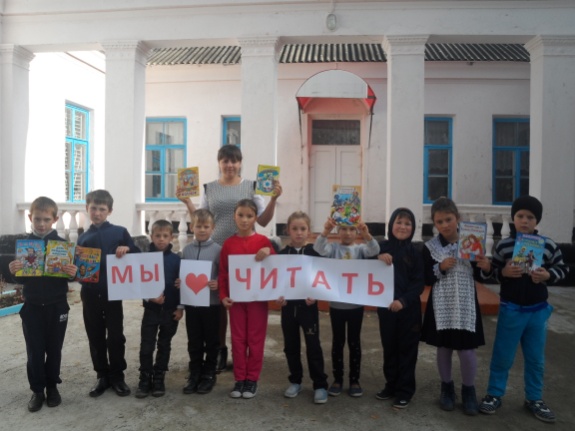 